ISTITUTO COMPRENSIVO STATALE DI FELTREViale A. Fusinato, 14 - 32032 FELTRE (Belluno)Scuole dell’Infanzia di Anzù – Mugnai – Pasquer – Tomo – Vellai – VignuiScuole Primarie di Feltre – Farra – Foen – MugnaiScuola Secondaria di 1° grado di Feltre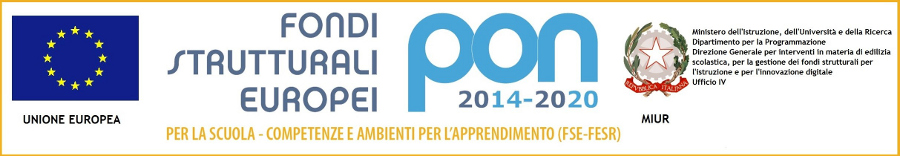 COMUNICATO STAMPAIC FELTRE: Primaria di Mugnai, una libreria in dono.Una libreria pieni di libri nell’atrio della scuola. E’ il dono ricevuto dagli alunni della scuola elementare di Mugnai dell’IC di Feltre dall’associazione Alpini sezione di Mugnai e dal Comune di Feltre. Venerdì scorso una piccola cerimonia di ringraziamento a cui hanno partecipato Gianluigi Lusa, presidente dell’associazione Alpini sezione Mugnai, e l’assessore comunale Adis Zatta. Gli ospiti sono stati intrattenuti con alcuni canti in dialetto tratti dalla tradizione popolare, con gli alunni di classe terza, quarta e quinta che hanno letto alcune considerazioni personali riguardo alle emozioni che la lettura di un libro suscita in chi legge. Alla manifestazione era presente anche Secondo Pauletti, presidente dell’associazione Bocciofila, che ha premiato i vincitori del concorso di disegno, due bimbi per classe, indetto in occasione delle giornate dello sport. La libreria è stata posta nell’atrio della scuola dove sono stati messi tutti i libri della biblioteca scolastica di plesso.
Feltre, 10.06.2019 Orazio Longon.tessera odg 092436tel. 3382049604email: oraziolongo1@gmail.comorazio.longo@comprensivofeltre.it____________________________________________________________________________________________________________el. 0439 885680 – Fax 0439 885689 –  e-mail blic83300p@istruzione.it    PEC blic83300p@pec.istruzione.itCodice Fiscale 91018840255 - Codice Ufficio per fatturazione elettronica UFFWT9 Conto Tesoreria Unica 319019 Codice IBAN IT11R0572861110611571177696